Scientist’s pictureScientist’s name and year of investigationDescribe the investigation and what was discovered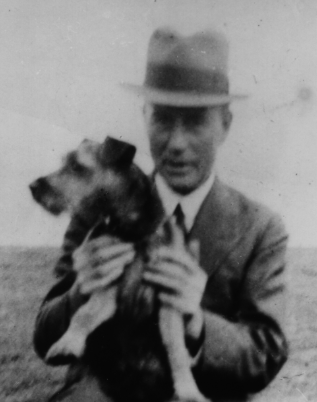 Griffith   _________http://bit.ly/2llz1Sg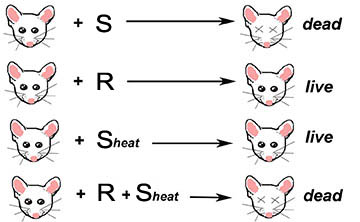 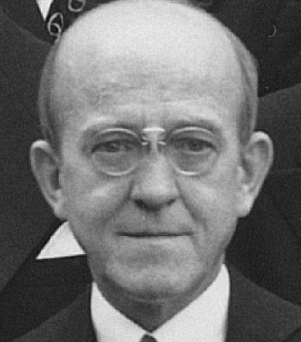 Avery & McLoed  ___________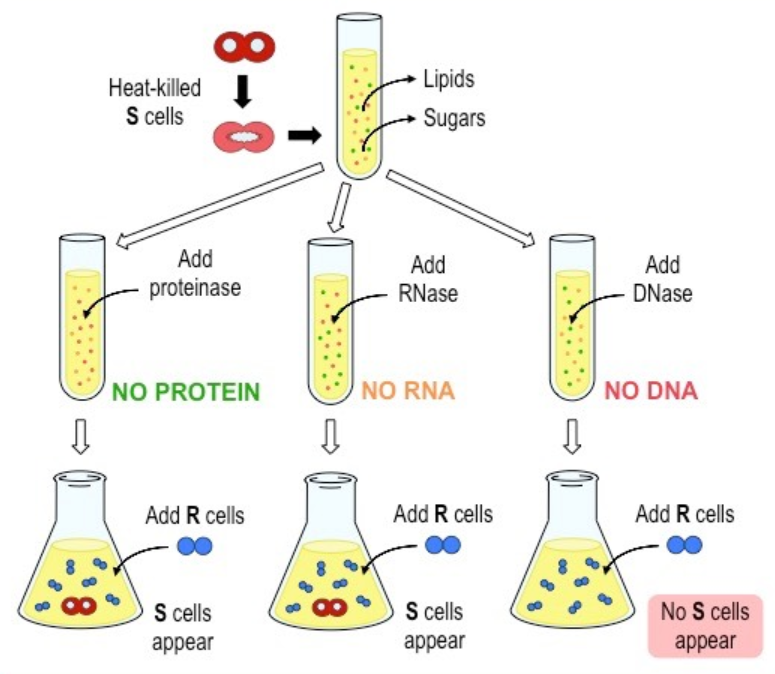 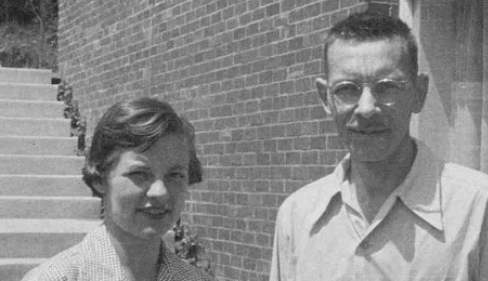 Hershey & Chase ________ http://bit.ly/2fdmgGm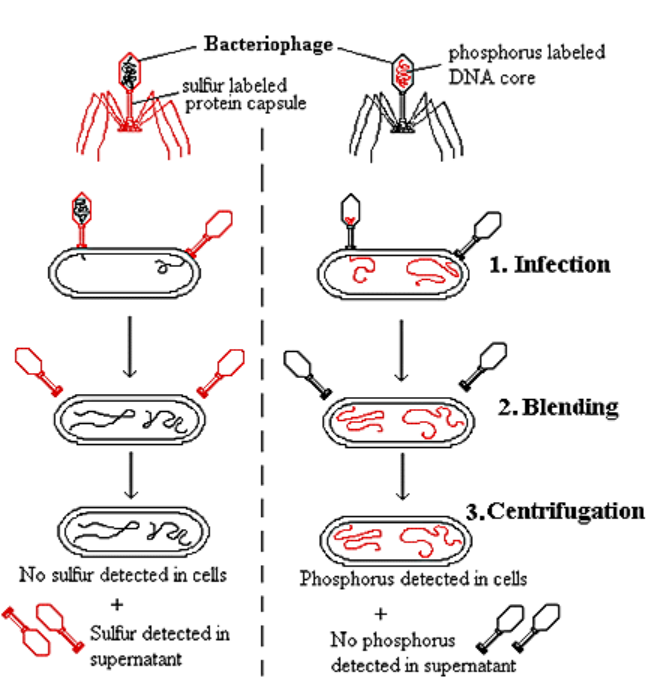 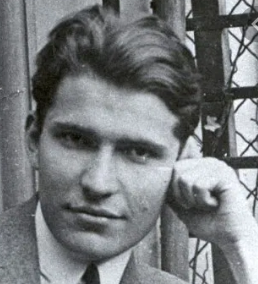 Chargaff   ________  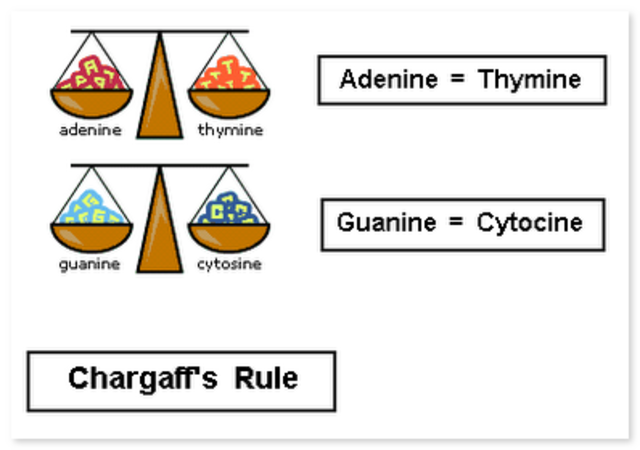 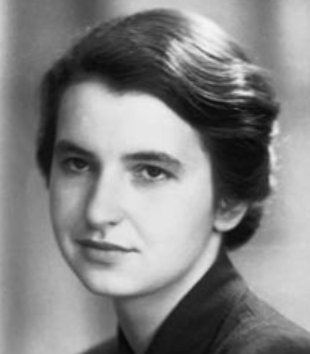 Franklin _________  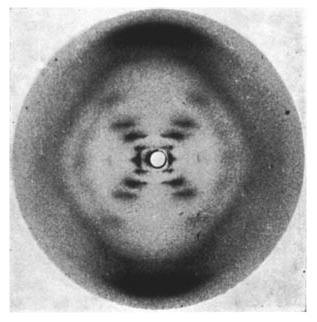 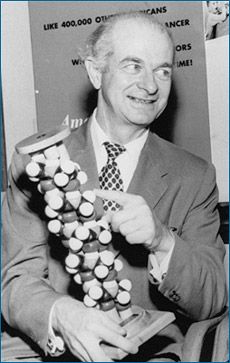 Pauling _________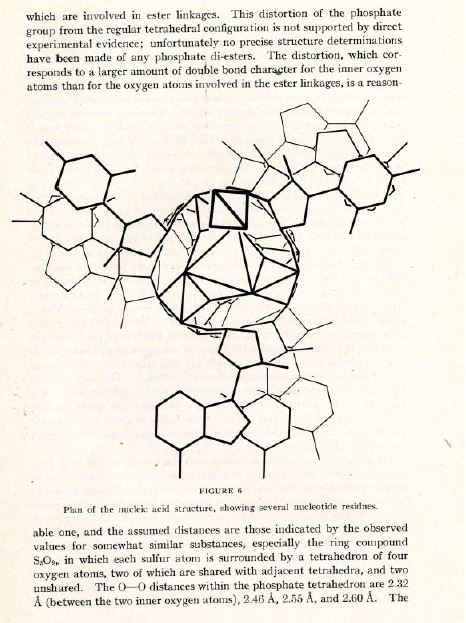 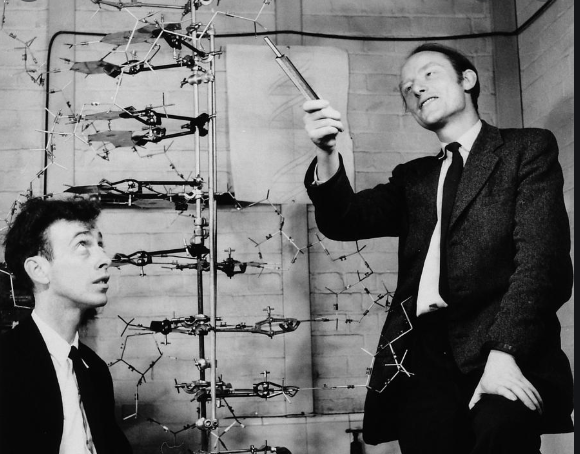 Watson & Crick (and Wilkins)________